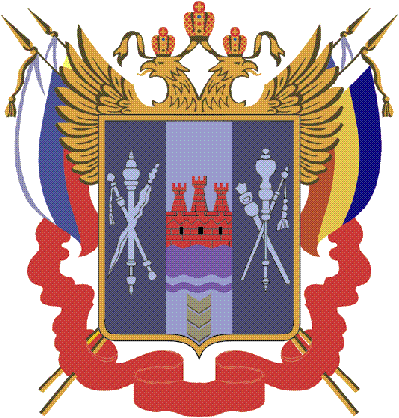 ТЕРРИТОРИАЛЬНАЯ  ИЗБИРАТЕЛЬНАЯ  КОМИССИЯ   ЕГОРЛЫКСКОГО  РАЙОНА  РОСТОВСКОЙ ОБЛАСТИПОСТАНОВЛЕНИЕ      14  августа 2014 г.                                                                               № 92-6                           ст. Егорлыкская Рассмотрев заявление члена УИК с правом решающего голоса  избирательного участка № 604 о выводе из состава участковой избирательной комиссии, в соответствии с п.2  ст. 22  и подпунктом «а» п. 6 ст. 29 Федерального закона «Об основных гарантиях избирательных прав и права на участие в референдуме граждан Российской Федерации» от  22.05.2002 г. , Территориальная избирательная комиссия ПОСТАНОВИЛА:Вывести из состава участковой избирательной комиссии избирательного участка № 604  Спорышеву Ольгу Алексеевну, Горностаева Алексея Владимировича, Чебу Юлию Николаевну, Ефремову Светлану Анатольевну.Ввести в состав участковой избирательной комиссии избирательного участка № 604 Папка Людмилу Анатольевну, 23.08.1984 года рождения, образование высшее, МБОУДОД Егорлыкской ДШИ, педагог-психолог, выдвинута собранием избирателей по месту работы.Ввести в состав участковой избирательной комиссии избирательного участка № 604 Долгополову Татьяну Владимировну, 17.11.1969 года рождения, образование высшее, МБУЗ  «ЦРБ» Егорлыкского района, заместитель главного бухгалтера, выдвинута собранием избирателей по месту работы.Контроль за исполнением настоящего постановления возложить на секретаря комиссии Н.В. Чекункову.Председатель комиссии                                                       В.П. КарнаухСекретарь комиссии                                                          Н.В. ЧекунковаО внесении изменений в постановление ТИК   Егорлыкского района от 15 апреля 2013 года            № 61-2/604.